XI MIĘDZYNARODOWY KONGRES GÓRNICTWA                                                        WĘGLA BRUNATNEGO BEŁCHATÓW„WĘGIEL BRUNATNY – ALTERNATYWNE KIERUNKI WYKORZYSTANIA”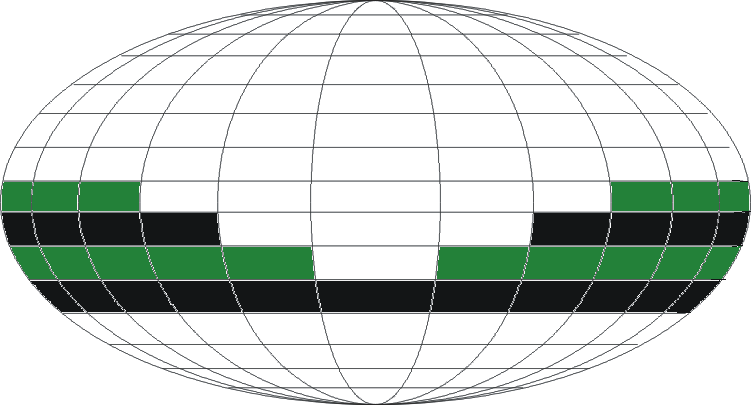 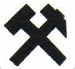 Komunikat nr 1Organizatorzy:PGE Górnictwo i Energetyka Konwencjonalna PGE GiEK Oddział Kopalnia Węgla Brunatnego BełchatówStowarzyszenie Inżynierów i Techników Górnictwa Oddział Bełchatów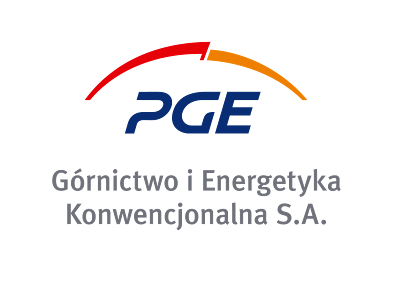 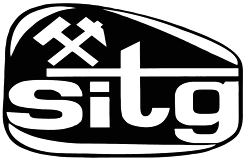 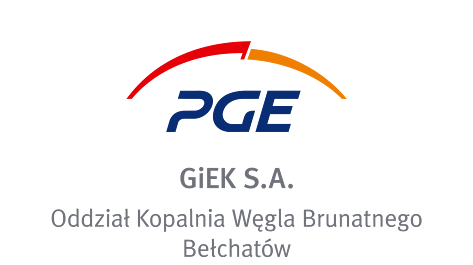         B e ł c h a t ó w20 ‒ 22 kwietnia 2020 r.Bełchatów – Hotel Sport Szanowni Państwo,Mamy zaszczyt zaprosić Państwa do udziału w kolejnej edycji Międzynarodowego Kongresu Górnictwa Węgla Brunatnego, który odbędzie się w Bełchatowie - największym polskim zagłębiu górniczo-energetycznym, w dniach 20-22 kwietnia 2020 roku pod hasłem: 		„Węgiel brunatny – alternatywne kierunki wykorzystania”Bełchatów w tych dniach będzie stolicą nie tylko polskiego, ale i światowego górnictwa węgla brunatnego. Stanie się miejscem integracji osób ze środowiska górniczego i energetycznego. Ludzie nauki, specjaliści oraz osoby bezpośrednio związane z przemysłem wydobywczym                                  i energetycznym podejmować będą tematy ważne dla gospodarki, związane z przyszłością węgla brunatnego, który stanowi bardzo istotny element stabilizujący bezpieczeństwo energetyczne Polski. Podczas obrad chcemy zwrócić uwagę na alternatywne kierunki wykorzystania tego cennego dla gospodarki surowca. Uwagę pragniemy skupić na kierunkach i technologiach bazujących na węglu brunatnym jak np.:  otrzymywanie półkoksu, smoły wytlewnej, gazów przemysłowych, paliw płynnych  czy wosku montanowego.Tematyką obrad pragniemy objąć następujące zagadnienia:Rola węgla brunatnego w krajach europejskich i na świecie.Wyzwania stojące przed branżą górnictwa węgla brunatnego w kontekście planowanej dekarbonizacji energetyki.Nowe kierunki i technologie bazujące na węglu brunatnym.Węgiel brunatny, jako alternatywa wobec innych nośników energii.            Zgazowanie węgla. Zmiany w globalnych trendach w produkcji i zużyciu węgla brunatnego.Mix energetyczny Polski do 2050 roku.Zasoby węgla brunatnego gwarancją bezpieczeństwa energetycznego.Rola węgla brunatnego w bilansowaniu i stabilizowaniu systemów energetycznych.Odkrywkowe górnictwo węgla brunatnego – czasochłonna inwestycja w nowe złoża i pola wydobywcze.Perspektywiczne technologie węglowe.Węgiel brunatny jako podłoże, nawóz oraz surowiec.Wytwarzanie energii w elektrowniach węglowych jako bezpieczeństwo dostaw energii bez ryzyka geopolitycznego.Polska krajem obdarowanym w złoża węgla brunatnego, mądrze wykorzystującym swoje zasoby. Poziom wydobycia węgla brunatnego oraz perspektywy zmian.Oddziaływanie kopalń odkrywkowych na środowisko naturalne.Europejska polityka ochrony klimatu i dążenie do ograniczenia emisji dwutlenku węgla.Nowoczesne technologie wychwytywania i składowania CO2 (CCS).Rekultywacja i rewitalizacja obszarów pogórniczych. Podnoszenie sprawności elektrowni opalanych węglem brunatnym, jako warunek utrzymania ich konkurencyjności wśród producentów energii w Polsce i na świecie.REFERATY NAUKOWETermin nadsyłania referatów wraz z ich streszczeniem w języku polskim i w języku angielskim upływa      w dniu 20.02.2020 r. Organizatorzy zastrzegają sobie prawo do wstępnej selekcji zgłoszonych referatów. Przyjęte referaty zostaną zamieszczone w materiałach kongresowych pod warunkiem zgłoszenia przez autora udziału w Kongresie i dokonaniu wpłaty.KOMITET NAUKOWY KONGRESU Przewodniczący: prof. dr hab. inż. Tadeusz Słomka	 – Rektor AGH  Kraków      Wiceprzewodniczący:  prof. dr hab. inż. Zbigniew Kasztelewicz    – Wiceprezes Zarządu ds. Wydobycia PGE GiEK S.A. Członkowie: prof. dr hab. inż. Cezary Madryas		 – Rektor Politechniki Wrocławskiejprof. dr hab. inż. Antoni Tajduś		 – Katedra Geomechaniki, Budownictwa i Geotechniki                                                                           Kierownik Katedry, AGH Krakówprof. dr hab. inż. Marek Cała		 − Dziekan Wydziału Górnictwa i Geoinżynierii  AGH  Krakówprof. dr hab. inż. Piotr Czaja 		 – Wydział Górnictwa i Geoinżynierii  AGH  Krakówprof. dr hab. inż. Wiesław Kozioł 	 – Ł-IMBiGS, AGH Krakówprof. dr hab. inż. Monika Hardygóra           – Wydział Geoinżynierii, Górnictwa i Geologii Politechniki    	 Wrocławskiejprof. dr hab. inż. Dionizy Dudek 	 – Instytut Konstrukcji i Eksploatacji Maszyn Politechniki  Wrocławskiejprof. senior PŁ Maciej Pawlik 	 – Instytut Elektroenergetyki  Zakład Elektrowni Politechniki Łódzkiej       dr hab. inż. Jacek Szczepiński	 – Dyrektor Poltegor – Instytut. Instytut Górnictwa Odkrywkowegodr inż. Miranda Ptak                                      – Dyrektor Departamentu Zarządzania  Wydobyciem, PGE Górnictwo    i Energetyka Konwencjonalna S.A.PREZENTACJA I REKLAMA FIRMOrganizatorzy oferują następujące formy prezentacji i reklamy Państwa Firmy podczas Kongresu: • ekspozycja Firmy (prezentacja wyrobów, materiałów reklamowych, makiet, itd.);• prezentacja Firmy podczas specjalnych sesji promocyjnych w trakcie obrad;• umieszczenie w materiałach konferencyjnych: referatu promocyjnego, reklamy kolorowej.• sponsoring: Złoty, Srebrny, Brązowy. Szczegółowe zasady współpracy będą ustalone indywidualnie i określone w umowie. OPŁATY KONGRESOWEOpłatę kongresową należy przelać na konto organizatorów do dnia 31.03.2020r. lub zgodnie 
z warunkami umowy (dotyczy wystawców).Koszt uczestnictwa w Kongresie obejmuje: materiały kongresowe, wyżywienie, udział 
w dwóch spotkaniach koleżeńskich (biesiada, bankiet) i wynosi 2.000 zł + VAT lub 600 EURO (dla uczestników zagranicznych). Uczestnicy Kongresu zakwaterowani będą w pokojach hotelowych 
1 lub 2 - osobowych. Rezerwacji noclegu dokonują i koszty pokrywają sami zainteresowani. Szczegóły dotyczące bazy noclegowej znajdą Państwo w KARCIE ZGŁOSZENIA.Dane do przelewu:Stowarzyszenie Inżynierów i Techników Górnictwa Oddział Bełchatówul. Kolejowa 41, 97-400 Bełchatów;            NIP: 769-20-07-765;        z dopiskiem: KONGRES PKO BP S.A.,  I O/Bełchatów; nr konta dla uczestników krajowych: 68 1440 1257 0000 0000 0225 7963; PKO BP S.A.,  I O/Bełchatów; nr konta dla uczestników zagranicznych:PL 68 1440 1257 0000 0000 0225 7963; Kod S.W.I.F.T. (BIC) BPKOPLPW;Po dokonaniu wpłaty prosimy o przesłanie potwierdzenia przelewu bankowego w celu wystawienia faktury i umieszczenia na liście uczestników. W przypadku wystawy, reklamy, sponsoringu, po otrzymaniu karty zgłoszenia, prześlemy do podpisu stosowną umowę.WAŻNE TERMINYWypełnione Karty Zgłoszenia należy przesłać do dnia 31.03.2020 r. na adres e-mail: waclawa.parolczyk@gkpge.pl, fax.+48 44 737 44 56, lub pocztą:Adres do korespondencji:  Wacława Parolczyk; PGE GiEK S.A. Oddział Kopalnia Węgla Brunatnego Bełchatów Rogowiec, ul. Św. Barbary 3; 97-400 Bełchatów, skr. poczt. 100;  z dopiskiem  „KONGRES”.INFORMACJE KONTAKTOWEPozostałe informacje organizacyjne podane zostaną w następnym komunikacie.STRONA INTERNETOWA KONGRESUwww.kwbbelchatow.pgegiek.pl        www.sitgbelchatow.plNazwisko i imięTel.Tel. kom.Faxe-mailKongresj. polskiKongresj. angielskiWacława Parolczyk(48) 44 737 4455(48) 44 737 4456waclawa.parolczyk@gkpge.plKongresj. polskiKongresj. angielskiAnna Kowalska(48) 601 696 070anna.kowalska@gkpge.plWystawasponsoringreklamaTomasz Szczepaniak(48) 44 737 4851723 696 256tomasz.szczepaniak@gkpge.plWystawasponsoringreklamaDariusz Kowalczyk48) 44 737 1555723 696 144dariusz.kowalczyk@gkpge.plWystawasponsoringreklamaMichał Wojewoda(48) 44 737 4495723 696 258michal.wojewoda@gkpge.pl WystawasponsoringreklamaGrzegorz Organiściak(48) 44 737 1554601 252 931grzegorz.organisciak@gkpge.pl 